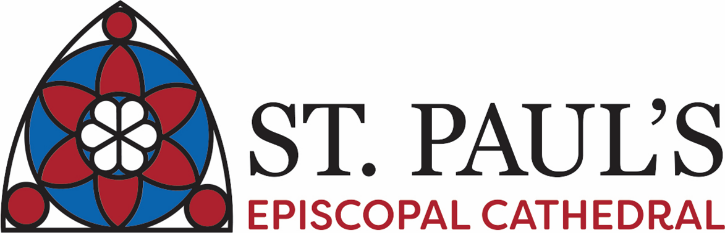 815 High Street, Downtown Des Moines, IA   50309The Eighth Sunday after Pentecost:  Proper 12Sunday, July 26, 2020					        Ten o’clock in the morningOrgan Voluntary		Hymn 594			        God of grace and God of glory	         Cwm RhonddaThe Greeting										   BCP p. 355Celebrant	Blessed be God:  Father, Son, and Holy Spirit.People	And blessed be his kingdom, now and for ever.  Amen.The Celebrant may sayAlmighty God, to you all hearts are open, all desires known, and from you no secrets are hid: Cleanse the thoughts of our hearts by the inspiration of your Holy Spirit, that we may perfectly love you, and worthily magnify your holy Name; through Christ our Lord.  Amen.The Gloria			(in the front section of the Hymnal)			  S280Glory to God in the highest, and peace to his People on earth.  Lord God, heavenly King, almighty God and Father, we worship you, we give you thanks, we praise you for your glory.  Lord Jesus Christ, only Son of the Father, Lord God, Lamb of God, you take away the sin of the world: have mercy on us; you are seated at the right hand of the Father: receive our prayer.  For you alone are the Holy One, you alone are the Lord, you alone are the Most High, Jesus Christ, with the Holy Spirit, in the glory of God the Father.  Amen.The Collect of the DayO God, the protector of all who trust in you, without whom nothing is strong, nothing is holy: Increase and multiply upon us your mercy; that, with you as our ruler and guide, we may so pass through things temporal, that we lose not the things eternal; through Jesus Christ our Lord, who lives and reigns with you and the Holy Spirit, one God, for ever and ever.  Amen. The Lessons, the People sitA Reading from the Book of Genesis		[29:  15 – 28]Laban said to Jacob, “Because you are my kinsman, should you therefore serve me for nothing? Tell me, what shall your wages be?” Now Laban had two daughters; the name of the elder was Leah, and the name of the younger was Rachel. Leah’s eyes were lovely, and Rachel was graceful and beautiful. Jacob loved Rachel; so he said, “I will serve you seven years for your younger daughter Rachel.” Laban said, “It is better that I give her to you than that I should give her to any other man; stay with me.” So Jacob served seven years for Rachel, and they seemed to him but a few days because of the love he had for her. Then Jacob said to Laban, “Give me my wife that I may go in to her, for my time is completed.” So Laban gathered together all the people of the place, and made a feast. But in the evening he took his daughter Leah and brought her to Jacob; and he went in to her. (Laban gave his maid Zilpah to his daughter Leah to be her maid.) When morning came, it was Leah! And Jacob said to Laban, “What is this you have done to me? Did I not serve with you for Rachel? Why then have you deceived me?” Laban said, “This is not done in our country—giving the younger before the firstborn. Complete the week of this one, and we will give you the other also in return for serving me another seven years.” Jacob did so, and completed her week; then Laban gave him his daughter Rachel as a wife.      Leader	The Word of the Lord.People 	Thanks be to God.Psalm 105:  1 – 11, 45b	               Confitemini Domino		      BCP p. 783The Cantor sings the refrain initially and the People join when invited.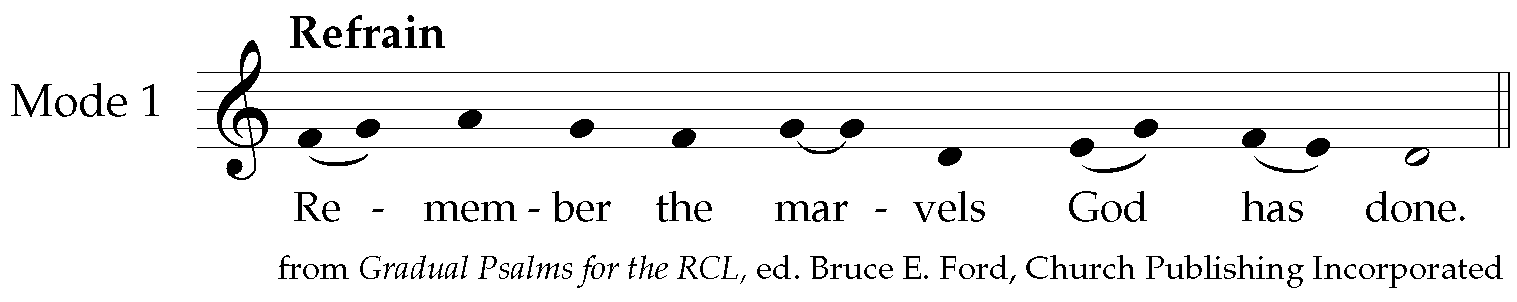 A Reading from the Letter of Paul to the Romans		      [8: 26 - 39]The Spirit helps us in our weakness; for we do not know how to pray as we ought, but that very Spirit intercedes with sighs too deep for words.  And God, who searches the heart, knows what is the mind of the Spirit, because the Spirit intercedes for the saints according to the will of God.  We know that all things work together for good for those who love God, who are called according to his purpose.  For those whom he foreknew he also predestined to be conformed to the image of his Son, in order that he might be the firstborn within a large family.  And those whom he predestined he also called; and those whom he called he also justified; and those whom he justified he also glorified.  What then are we to say about these things?  If God is for us, who is against us?  He who did not withhold his own Son, but gave him up for all of us, will he not with him also give us everything else?  Who will bring any charge against God's elect?  It is God who justifies.  Who is to condemn? It is Christ Jesus, who died, yes, who was raised, who is at the right hand of God, who indeed intercedes for us.  Who will separate us from the love of Christ? Will hardship, or distress, or persecution, or famine, or nakedness, or peril, or sword?  As it is written, "For your sake we are being killed all day long; we are accounted as sheep to be slaughtered."  No, in all these things we are more than conquerors through him who loved us.  For I am convinced that neither death, nor life, nor angels, nor rulers, nor things present, nor things to come, nor powers, nor height, nor depth, nor anything else in all creation, will be able to separate us from the love of God in Christ Jesus our Lord.Leader	The Word of the Lord.People 	Thanks be to God.Hymn 488				    Be thou my vision			             SlaneThe Holy Gospel		                                         [Matthew 13: 31 - 33, 44 - 52]Deacon		The Holy Gospel of our Lord Jesus Christ according to Matthew.People 		Glory to you, Lord Christ.Another parable Jesus put before the crowds: "The kingdom of heaven is like a mustard seed that someone took and sowed in his field; it is the smallest of all the seeds, but when it has grown it is the greatest of shrubs and becomes a tree, so that the birds of the air come and make nests in its branches."  He told them another parable: "The kingdom of heaven is like yeast that a woman took and mixed in with three measures of flour until all of it was leavened.  The kingdom of heaven is like treasure hidden in a field, which someone found and hid; then in his joy he goes and sells all that he has and buys that field.  Again, the kingdom of heaven is like a merchant in search of fine pearls; on finding one pearl of great value, he went and sold all that he had and bought it.  Again, the kingdom of heaven is like a net that was thrown into the sea and caught fish of every kind; when it was full, they drew it ashore, sat down, and put the good into baskets but threw out the bad.  So it will be at the end of the age.  The angels will come out and separate the evil from the righteous and throw them into the furnace of fire, where there will be weeping and gnashing of teeth.  Have you understood all this?"  They answered, "Yes."  And he said to them, "Therefore every scribe who has been trained for the kingdom of heaven is like the master of a household who brings out of his treasure what is new and what is old."Deacon	The Gospel of the Lord.People	Praise to you, Lord Christ.The Homily						The Rev. Canon Deacon John DohertyAfter the Homily, a period of silent reflection is kept.The Nicene Creed, standing						          BCP page 358We believe in one God, the Father, the Almighty, maker of heaven and earth, of all that is, seen and unseen.       We believe in one Lord, Jesus Christ, the only Son of God, eternally begotten of the Father, God from God, Light from Light, true God from true God, begotten, not made, of one Being with the Father.  Through him all things were made.  For us and for our salvation he came down from heaven:  by the power of the Holy Spirit he became incarnate from the Virgin Mary, and was made man.  For our sake he was crucified under Pontius Pilate; he suffered death and was buried.       On the third day he rose again in accordance with the Scriptures; he ascended into heaven and is seated at the right hand of the Father.  He will come again in glory to judge the living and the dead, and his kingdom will have no end.       We believe in the Holy Spirit, the Lord, the giver of life, who proceeds from the Father and the Son. With the Father and the Son he is worshiped and glorified.  He has spoken through the Prophets.  We believe in one holy catholic and apostolic Church.  We acknowledge one baptism for the forgiveness of sins. We look for the resurrection of the dead, and the life of the world to come.  Amen.       Prayers of the People		Prayers to be added laterAs you are able, stand or kneel for prayer.  Concluding Collect, spoken in unisonGod of all power and love, we give thanks for your unfailing presence and the hope you provide in times of uncertainty and loss.  Send your Holy Spirit to enkindle in us your holy fire.  Revive us to live as Christ's body in the world:  a people who pray, worship, learn, break bread, share life, heal neighbors, bear good news, seek justice, rest and grow in the Spirit.  Wherever and however we gather, unite us in common prayer and send us in common mission, that we and the whole creation might be restored and renewed, through Jesus Christ our Lord.   Amen.The Confession and Absolution			BCP page 360All kneel as able, and the Deacon saysLet us confess our sins against God and our neighbor.Most merciful God, we confess that we have sinned against you in thought, word, and deed, by what we have done, and by what we have left undone. We have not loved you with our whole heart; we have not loved our neighbors as ourselves.  We are truly sorry and we humbly repent.  For the sake of your Son Jesus Christ, have mercy on us and forgive us; that we may delight in your will, and walk in your ways to the glory of your Name.  Amen.The Priest stands and saysAlmighty God have mercy on us, forgive us all our sins through our Lord Jesus Christ, strengthen us in all goodness, and by the power of the Holy Spirit keep us in eternal life.  Amen.The Peace			BCP page 360The Holy CommunionThe Lord’s Prayer			BCP page 364Our Father, who art in heaven, hallowed be thy Name, thy kingdom come, thy will be done,  on earth as it is in heaven. Give us this day our daily bread. And forgive us our trespasses, as we forgive those who trespass against us. And lead us not into temptation, but deliver us from evil. For thine is the kingdom, and the power, and the glory, for ever and ever.  Amen.Prayer for Spiritual CommunionMy Jesus, I believe that you are truly present in the Blessed Sacrament of the Altar. I love you above all things, and long for you in my soul. Since I cannot now receive you sacramentally, come spiritually into my heart. As though you have already come, I embrace you and unite myself entirely to you; never permit me to be separated from you. Amen.(St. Alphonsus de Liguori, 1696-1787)  The Blessing	The Lord bless you and keep you.  Amen.The Lord make his face to shine upon you, and be gracious to you.  Amen.The Lord lift up his countenance upon you, and give you peace.  Amen.The Lord God Almighty, Father, Son, and Holy Spirit, the holy and undivided Trinity, guard you, save you, and bring you to that heavenly City, where he lives and reigns for ever and ever.  Amen.DismissalDeacon	Go forth in the name of the Risen Christ.  Alleluia. Alleluia.People 	Thanks be to God.  Alleluia. Alleluia.Announcements for July 26, 2020Due to COVID-19 the building is closed to all group meetingsthrough Labor Day.The Cathedral Office is closed except by appointment and for essential needs only. Voice mails may be left for staff at 515-288-7292 and will be checked regularly.  Emails are also welcome at the following email addresses: Amma Nicola:		ammanicola@cathedralchurchofstpaul.orgFr. Zeb:			fatherzeb@cathedralchurchofstpaul.orgDeacon John:		deacon@cathedralchurchofstpaul.orgJohn Zickefoose:		administrator@cathedralchurchofstpaul.orgAlthough we cannot gather, there are ways we can be together during the week, and we hope you will join with us for these on-line services:Morning Prayer:  9:00 AM every week on WednesdayEvening Prayer:  5:45 PM every week on ThursdayVirtual Coffee Hour: 	After worship every week on SundayLog-Ins can be found in our weekly e-blast You may email administrator@cathedralchurchofstpaul.org to receive our e-blast.  If you do not have a copy of the Book of Common Prayer at home, you may access it online at bcponline.org.Financial GivingThe expenses of the church continue through the COVID-19 crisisand so does our ministry.Financial contributions can mailed:815 High St. Des Moines, IA 50309given online: cathedralchurchofstpaul.orgor texted: 515-207-8133If you would like to make a contribution to support those experiencing hardship please note that your gift is for the "Clergy Discretionary Fund"FacebookYou can learn more about what we are doing at St. Paul’s by following our Facebook Page: The Cathedral Church of St. Paul-EpiscopalAnd by joining our private Facebook Group:St. Paul’s Episcopal CathedralWe also have a private Facebook Group for parents and kids:St. Paul’s Episcopal Cathedral Kids Des MoinesWe’d love to hear your prayer requests, share events with you, and connect as a community.